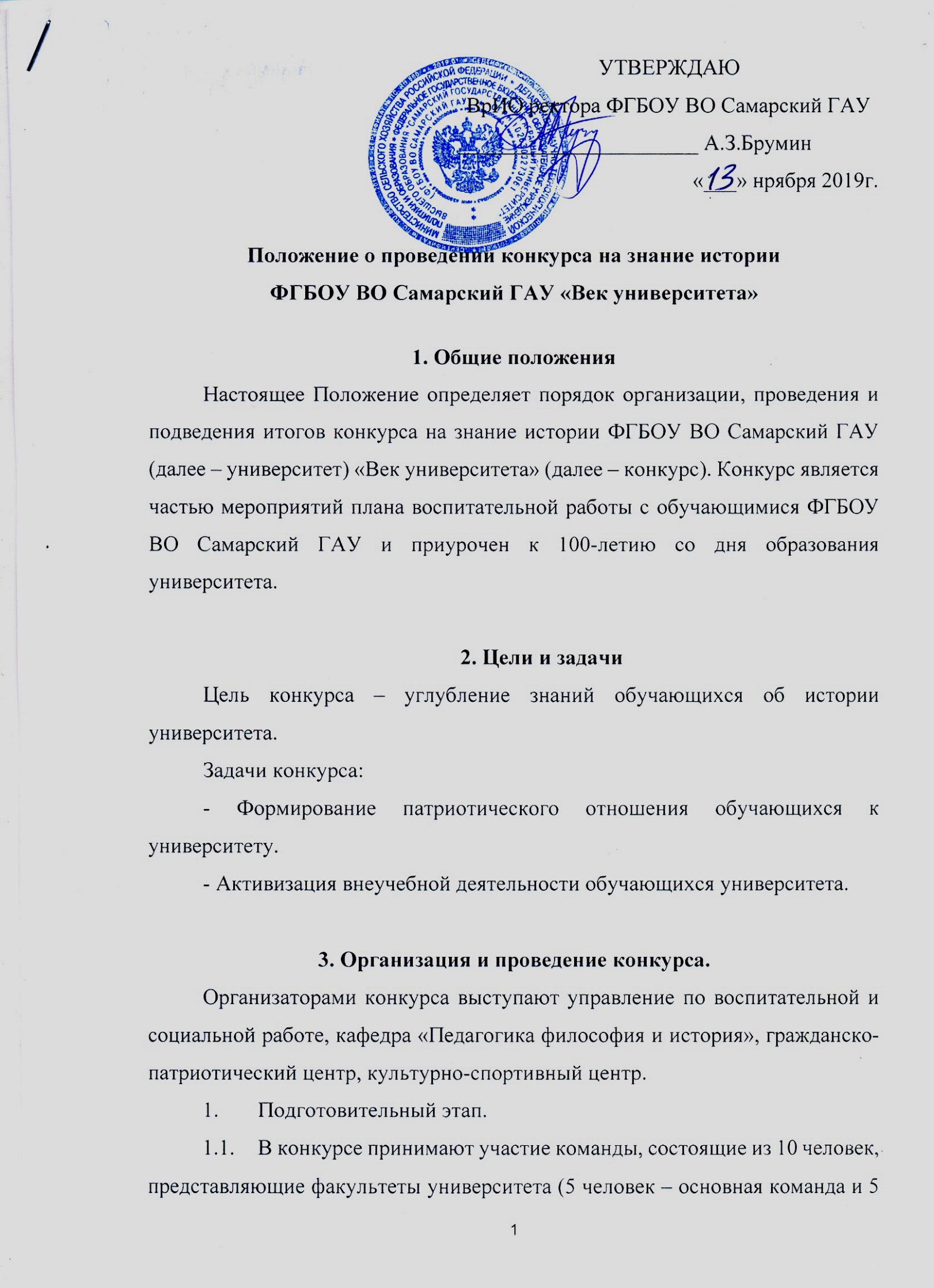 человек – команда поддержки)В состав команды входят обучающиеся первого курса очной формы (бакалвариат и специалитет).Для участия факультет подаёт заявку (приложение 1) в оргкомитет и заполняет анкету (приложение 2). Срок оформления документов до 15 ноября 2019г.Основной этап.Основной этап конкурса состоится 18 декабря 2019г. в зрительном зале культурно-спортивного центра. Начало в 14.00Состав жюри конкурса определяется организаторами конкурса.В рамках конкурса будут проведены 4 схватки: две полуфинальные, схватка за 3-е место и финалВ полуфинальных схватках участвуют по три и две команды, согласно жеребьевке. В финальной схватке играют две команды победительницы полуфинальных схваток, в схватке за 3-е место играют команды, не прошедшие в финалВ каждой схватке участвующие команды располагаются на сцене согласно жеребьевке, слушают вопрос ведущего, и в течении минуты обдумывают ответ. Команды, не участвующие в схватке, располагаются в зрительном зале.Право первым ответить на вопрос ведущего имеет та команда, участник которой первым подошел к микрофону.Если в течении минуты команды не дали правильного ответа, ответить на вопрос могут зрители в зале.Каждая схватка состоит из пяти вопросов, за правильный ответ команде начисляется один бал, команда, набравшая наибольшее количество баллов в схватке, становится победителем схватки.В случае равенства очков у двух и более команд после пяти ответов, командам с равным количеством очков задается один дополнительный вопрос.Первый вопрос схватки должен содержать задание на построение логической цепочки, второй вопрос на определение правильного варианта из нескольких, третий вопрос на поиск неправильного варианта из нескольких, четвертый вопрос с использованием фотоматериалов, пятый вопрос без вариантов ответа.Команды-победительницы и участницы конкурса награждаются памятными грамотами, а также сертификатом на обзорную экскурсию по г.Самара.Приложение 1В оргкомитет конкурса на знание истории ФГБОУ ВО Самарский ГАУ «Век университета»от _________________________(фамилия,___________________________имя и отчество)____________ _______ _______       (факультет)                (курс)           (группа)___________________________(номер мобильного телефона)ЗаявкаПрошу вас допустить команду ___________________________________,представляющую __________________________________________ к участию(факультет)в конкурсе на знание истории ФГБОУ ВО Самарский ГАУ «Век университета». С Положением о проведении конкурса команда ознакомлена.______________(личная подпись)Дата: _______________Приложение 2АНКЕТАкоманды-участницы конкурсана знание истории ФГБОУ ВО Самарский ГАУ «Век университета»Название команды ___________________________________________________Факультет ___________________________________________________________Ф.И.О. капитана команды __________________________________________________________________________________________________________Ф.И.О. участников команды______________________________________________________________________________________________________________________________________________________________________________________________________________________________________________________________________________________________________________________________________________________________________________________________________________________________________________________________________________________________________________________________________________________________________________________________________________________________________________________________________________________________Капитан команды ___________________ / _____________________________(подпись)                                               (фамилия и инициалы)